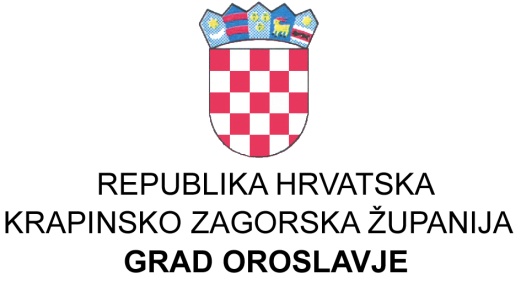 GRADSKO VIJEĆEKLASA: 021-04/17-01/01UBROJ: 2113/01-01-17-6 Oroslavje, 19.12.2017. godine	Na temelju članka 28. stavak 1.. Zakona o komunalnom gospodarstvu (N.N. broj: 36/95, 21/96, 70/97, 128/99, 57/00, 129/00, 59/01, 26/03, 82/04, 178/04, 38/09, 79/09, 49/11, 84/11 i 90/11.144/12.,94/13. i 153/13.) i članka 32. Statuta grada Oroslavja (Službeni glasnik Krapinsko-zagorske županije broj 16/09. i 13/13.), Gradsko vijeće grada Oroslavja na svojoj 6. sjednici održanoj dana 19.12.2017. godine, donijelo jeP R O G R A Modržavanja objekata i uređaja komunalne infrastrukture napodručju grada Oroslavja za 2018. godinuČlanak 1.	Ovim Programom održavanja komunalne infrastrukture za 2018. godinu (u daljnjemtekstu: Program) predviđaju se potrebe održavanja objekata i uređaja komunalne infrastrukture na području grada Oroslavja.  Program će se izvršavati kroz slijedeće aktivnosti:	1. Održavanje nerazvrstanih cesta,	2. Održavanje i uređivanje parkova, zelenih površina i gradskog groblja,3. Zaštita okoliša,	4. Održavanje kanalizacijskog sustava,	5.  Održavanje javne rasvjete na području Grada.Članak 2.	Sredstva iz članka 1. ovog Programa utrošit će se u 2018. godini za slijedeće namjene:	1. Održavanje nerazvrstanih cestaDionice nerazvrstanih cesta,  potrebne količine kamenog materijala, betonskih cijevi i usluge građevinske mehanizacije utvrdit će  gradonačelnik na prijedlog Mjesnih odbora. Sredstva za tu namjenu predviđena su u iznosu:	2. Održavanje i uređivanje parkova, zelenih površina i gradskog groblja,                       - sredstva su predviđena kako slijedi:	3. Zaštita okoliša - sredstva su predviđena kako slijedi:	4. Održavanje objekata i uređaja javne rasvjete obuhvaća rashode vezane na utrošak električne energije, materijal za održavanje i usluge održavanja mreže javne rasvjete, projekta i suglasnosti vezane uz javnu rasvjetu kako slijedi:5. Sanacija štete od elementarne nepogode - sredstva su predviđena kako slijedi:Članak 3.	Gradonačelnik Grada Oroslavja, dužan je do kraja ožujka 2018. godine podnijeti Gradskom vijeću izvješće o izvršenju ovog Programa.Članak 4.	Ovaj  Program  objavit će se na web stanicama grada Oroslavja.Dostaviti:1. Ured Državne uprave KZŽ,					  PREDSJEDNIK     Služba za zajedničke poslove Krapina 		                     Gradskog vijeća Oroslavje2. Arhiva, ovdje.							                   Stanko ČičkoGRADSKO VIJEĆEGRADSKO VIJEĆEKLASA: 021-04/17-01/01UBROJ: 2113/01-01-17-6 Oroslavje, 19.12.2017. godine	Temeljem članka 30. stavak 4. Zakona o komunalnom gospodarstvu N.N. broj: 36/95, 21/96, 70/97, 128/99, 57/00, 129/00, 59/01, 26/03, 82/04, 178/04, 38/09, 79/09, 49/11, 84/11 i 90/11.144/12.,94/13. i 153/13.) te članka 32. Statuta grada Oroslavja (Službeni glasnik Krapinsko zagorske županije broj 16/09. i 13/13.)  Gradsko vijeće na svojoj 6.  sjednici održanoj dana 19.12.2017.  godine, donijelo jeP R O G R A MGRADNJE OBJEKATA I UREĐAJA KOMUNALNEINFRASTRUKTURE NA PODRUČJU GRADA OROSLAVJAZA 2018. GODINUI. OPĆE ODREDBEČlanak 1.	Ovim Programom određuje se izgradnja objekata i uređaja komunalne infrastrukture na području grada Oroslavja za 2018. godinu. Članak 2.	Sukladno  članu 30. stavak 4. Zakona o komunalnom gospodarstvu, utvrđuju se slijedeći projekti:Članak 3.	Gradonačelnik Grada Oroslavja, dužan je do kraja ožujka 2019. godine podnijeti Gradskom vijeću izvješće o izvršenju ovog Programa.Članak 4.	Ovaj  Program  objavit će se na web stanicama grada Oroslavja.Dostaviti:1. Ured Državne uprave KZŽ,					                   PREDSJEDNIK     Služba za zajedničke poslove Krapina 		                      Gradskog vijeća Oroslavje2. Arhiva, ovdje.							                                Stanko Čičko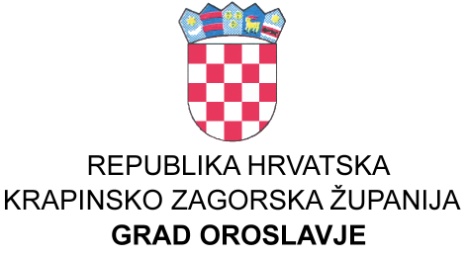 GRADSKO VIJEĆEGRADSKO VIJEĆEKLASA: 021-04/17-01/01UBROJ: 2113/01-01-17-6 Oroslavje, 19.12.2017. godine	Na temelju članka 19. i 35. Zakona o lokalnoj i područnoj samoupravi («Narodne novine» broj: 33/01, 60/01, 106/03, 129/05, 109/07, 125/08, 36/09, 150/11.,144/12. i 19/13.),  i članka  32. Statuta grada Oroslavja (Službeni glasnik Krapinsko-zagorske županije broj 16/09. i 13/13.) Gradsko vijeće grada Oroslavja na svojoj 6.    sjednici održanoj dana 19.12.2017.  godine, donijelo jeP R O G R A MJAVNIH POTREBA U KULTURIGRADA OROSLAVJA ZA 2018. GODINUČlanak 1.	Ovim Programom javnih potreba u kulturi, a u cilju poticanja i promicanja kulturnih djelatnosti, grad Oroslavje će sudjelovati u sufinanciranju javnih potreba u kulturi te sufinanciranju troškova poslovanja Proračunskih korisnika financijskim sredstvima iz Proračuna grada Oroslavja za 2018. godinu kako slijedi:Članak 2.	Korisnici sredstava iz točke I. ovog Programa mogu odobrena sredstva koristiti samoako su dostavili financijska izvješća za 2017. godinu, a gradonačelnik iste prihvatio.Članak 3.	Osigurana i raspoređena sredstva iz točke I. ovog Programa mogu se tijekom godine izmjenom Proračuna grada Oroslavja za 2018. godinu mijenjati ovisno o ostvarenju proračunskih prihoda i ukazanim potrebama.Članak 4.	O utrošku financijskih sredstava iz točke II. ovog Programa, korisnici su obvezni Gradskom vijeću putem Jedinstvenog upravnog odjela podnijeti godišnje izvješće i to najkasnije do kraja ožujka 2019. godine.	Plan rada za 2018. godinu korisnici  financijskih sredstava iz točke I. dužni su dostaviti do 30. rujna 2017. godine, ukoliko isti ne dostave neće se uvrstiti u Proračun grada Oroslavja za 2018. godinu.Članak 5.	Ovaj  Program  objavit će se na web stanicama grada Oroslavja.Dostaviti:1. Ured Državne uprave KZŽ,					 PREDSJEDNIK     Služba za zajedničke poslove Krapina 		                    Gradskog vijeća Oroslavje2. Arhiva, ovdje.  							                Stanko Čičko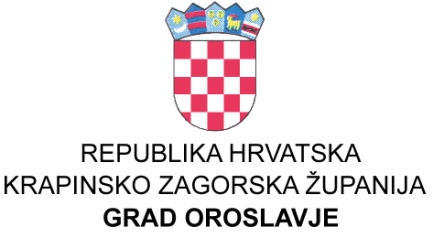 GRADSKO VIJEĆEGRADSKO VIJEĆEKLASA: 021-04/17-01/01UBROJ: 2113/01-01-17-6 Oroslavje, 19.12.2017. godine	Na temelju članka 27. Zakona o prodaji stanova na kojima postoji stanarsko pravo«Narodne novine» broj: 43/92., pročišćeni tekst, 69/92., 25./93., 2/94., 44./94., 47./94., 58./95.,103/95., 11./96., 11./97., 68./98., 96./99., 120/00., 94./01. i 78./02.) i članka 32. Statuta grada Oroslavja («Službeni glasnik Krapinsko-zagorske županije» broj 16/09. i 13/13.), Gradsko vijeće na svojoj  6.  sjednici održanoj dana  19.12.2017.     godine, donijelo jeP R O G R A MUTROŠKA SREDSTAVA OD PRODAJESTANOVA NA KOJIMA POSTOJI STANARSKO PRAVOZA 2018. GODINUČlanak 1.	U Proračunu grada Oroslavja uplaćuju se novčana sredstva od prodaje 85  stanova na kojima postoji stanarsko pravo.Članak 2.	Stanovi se prodaju s rokom otplate od 15 do 30 godina, počevši od 1992. godine.Članak 3.	Godišnje zaduženje planirano je u  iznosu od   140.000,00 kuna.	Od uplaćenih  novčanih  sredstava,  dio u visini od 55% doznačuju se u državni proračun, a 45%  (63.000 kuna)  polaže se na žiro račun Proračuna grada Oroslavja i planirana su za podmirenje troškova stanovanja za socijalno ugrožene osobe.Članak 4.	Ovaj  Program  objavit će se na web stanicama grada Oroslavja.Dostaviti:1. Ured Državne uprave KZŽ,					 PREDSJEDNIK     Služba za zajedničke poslove Krapina 		                      Gradskog vijeća Oroslavje2. Arhiva, ovdje.							                Stanko Čičko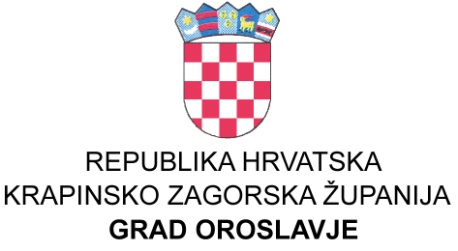 GRADSKO VIJEĆEGRADSKO VIJEĆEKLASA: 021-04/17-01/01UBROJ: 2113/01-01-17-6 Oroslavje, 19.12.2017. godine	Na temelju članka 76. Zakona o sportu (Narodne novine broj: 71/06, 150/08, 124/10 i 124/11,86/12 i 94/13.)  i članka  32. Statuta grada Oroslavja (Službeni glasnik Krapinsko-zagorske županije broj 16/09. i 13/13.)  Gradsko vijeće grada Oroslavja na svojoj 6.    sjednici održanoj dana  19.12.2017.    godine, donijelo jeP R O G R A MJAVNIH POTREBA U SPORTUGRADA OROSLAVJA ZA 2018. GODINUČlanak 1.	Ovim Programom javnih potreba u sportu u proračunu za 2018. godinu, a u cilju promicanja sporta, provođenja sportskih aktivnosti djece i mladeži, sportska domaća i međunarodna natjecanja te održavanje i korištenje sportskih građevina, predviđa se sufinanciranje aktivnosti sportskih udruga financijskim sredstvima Proračuna grada Oroslavja u ukupnom iznosu od  603.500  kuna.Članak .	Osigurana sredstva u proračunu grada Oroslavja za financiranje javnih potreba u sportu grada Oroslavja za 2018. godinu raspoređuju se kako slijedi:Članak 3.	Korisnici sredstava iz točke II. ovog Programa mogu odobrena sredstva koristiti samoako sudostavili  Izvještaj o potrošnji proračunskih sredstava  za 2017. godinu, a gradonačelnik iste prihvatio,upisani u  Registar neprofitnih organizacija.Članak 4.	Sredstva će se tijekom godine izdvojiti iz Proračuna grada Oroslavja u skladu sa dinamikom punjenja Proračuna.	Osigurana i raspoređena sredstva iz točke II. ovog Programa mogu se tijekom godine izmjenom Proračuna grada Oroslavja za 2018. godinu mijenjati, ovisno o ostvarenju proračunskih prihoda i ukazanim potrebama.Članak 5.	Izvještaj o potrošnji proračunskih sredstava iz točke 3. ovog Programa korisnici su obvezni Gradskom vijeću putem Jedinstvenog upravnog odjela podnijeti godišnje izvješće i to najkasnije do kraja ožujka 2019. godine.	Plan rada za 2019. godinu korisnici financijskih sredstava iz točke II. dužni su dostaviti do30. rujna 2018. godine, a ukoliko isti ne dostave neće se uvrstiti u Proračun grada Oroslavja za 2019. godinu.Članak 6.	Ovaj  Program  objavit će se na web stanicama grada Oroslavja.Dostaviti:1. Ured Državne uprave KZŽ,					 PREDSJEDNIK     Služba za zajedničke poslove Krapina 		                    Gradskog vijeća Oroslavje2. Arhiva, ovdje					                                Stanko Čičko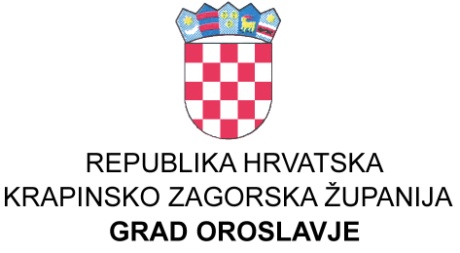 GRADSKO VIJEĆEGRADSKO VIJEĆEKLASA: 021-04/17-01/01UBROJ: 2113/01-01-17-6 Oroslavje, 19.12.2017. godine	Na temelju članka 12. Zakona o socijalnoj skrbi («Narodne novine» broj 157/13.) i članka 32. Statuta grada Oroslavja («Službeni glasnik Krapinsko-zagorske županije», br. 16/09. i 13/13.)  Gradsko vijeće na svojoj   6. sjednici održanoj dana   19.12.2017.  godine, donijelo jeP R O G R A MRASPOREDA SREDSTAVA ZA POTREBE SOCIJALNE SKRBI OSIGURANIH U PRORAČUNU GRADA OROSLAVJAZA 2018. GODINUČlanak 1.	U Proračunu grada Oroslavja za 2018. godinu za socijalnu skrb sredstva su raspoređena kako slijedi :Za  naknade građanima i kućanstvima predviđena su sredstva u visini od  278.000,00  kuna , a raspoređuju se na prijedlog Socijalnog vijeća grada Oroslavja i  u suradnji sa Centrom za socijalnu skrb Donja Stubica.Sredstva po programu humanitarne skrbi kroz udruge  odobrava Gradonačelnik  posebnim zaključkom .Članak 3.	Ovaj  Program  objavit će se na web stanicama grada Oroslavja.Dostaviti:1. Ured Državne uprave KZŽ,					 PREDSJEDNIK     Služba za zajedničke poslove Krapina 		                     Gradskog vijeća Oroslavje2. Arhiva, ovdje.							                Stanko Čičko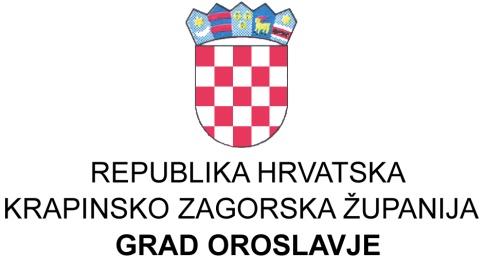 GRADSKO VIJEĆEGRADSKO VIJEĆEKLASA: 021-04/17-01/01UBROJ: 2113/01-01-17-6 Oroslavje, 19.12.2017. godine	Na temelju članka 32. Statuta grada Oroslavja («Službeni glasnik Krapinsko-zagorske županije», br. 16/09. i 13/13.) Gradsko vijeće  na svojoj   6.  sjednici održanoj   19.12.2017.   godine, donijelo jeP R O G R A MRASPOREDA SREDSTAVA ZA POTREBE OBRAZOVANJA  U PRORAČUNU GRADA OROSLAVJA ZA 2018. GODINUČlanak 1.	U Proračunu grada Oroslavja za 2018. godinu predviđena su sredstva za obrazovanje u iznosu od   3.500.000 kuna te se raspoređuju po programima kako slijedi:Program predškolskog obrazovanja koji se sastoji od troškova smještaja djece u dječjim jaslicama i Proračunskog korisnika – Dječji vrtić «Cvrkutić» OroslavjeProgrami osnovnog, srednjeg i visokog  obrazovanja koji se sastoji od pomoći Osnovnoj i Srednjoj školi te stipendija učenika i studenata :Programi dodatnih usluga u obrazovanju iznad standarda  odnosi se na:Članak 2.	Za sufinanciranje školske kuhinje za djecu socijalno ugroženih obitelji predviđena su sredstva u iznosu  28.000,00 kuna.	Sredstva se odobravaju ispostavljanjem računa Osnovne škole Oroslavje, a prema spisku djece iz socijalno ugroženih obitelji, koji utvrđuje Osnovna škola Oroslavje u suradnji sa Centrom za socijalnu skrb Donja Stubica.Članak 3.Sredstva za sufinanciranje prijevoza Osnovne škole Oroslavje po Ugovoru sa prijevoznikom, te za sufinanciranje učenika srednjih škola i studenata  u željezničkom i autobusnom prometu predviđena su sredstva u iznosu od  120.000,00 kuna.	Učenici srednjih škola ostvaruju pravo na sufinanciranje prijevoza za autobusne mjesečne karte na način da Grad sufinancira 12,%. 	Studenti ostvaruju sufinanciranje željezničkih mjesečnih karata na način da Grad sufinancira 25% .Sredstva se odobravaju ispostavljanjem računa autobusnih prijevoznika i Hrvatskih željeznica sukladno  potpisanim Ugovorima o sufinanciranju mjesečnih karata za učenike i studente s područja grada Oroslavja.Članak 4.	Ovaj  Program  objavit će se na web stanicama grada Oroslavja.Dostaviti:1. Ured Državne uprave KZŽ,					 PREDSJEDNIK     Služba za zajedničke poslove Krapina 		                   Gradskog vijeća Oroslavje2. Arhiva, ovdje.							                Stanko Čičko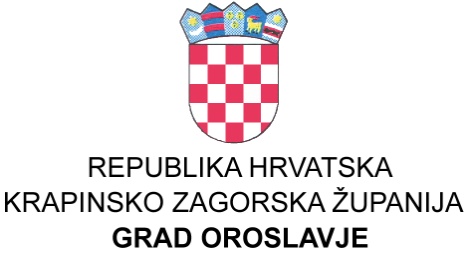 GRADSKO VIJEĆEGRADSKO VIJEĆEKLASA: 021-04/17-01/01UBROJ: 2113/01-01-17-6 Oroslavje, 19.12.2017. godine	Na temelju članka 32. Statuta grada Oroslavja (Službeni glasnik Krapinsko zagorske županije broj 16/09. i 13/13.) Gradsko vijeće  na svojoj  6.  sjednici održanoj dana  19.12.2017.  godine, donijelo jeP R O G R A MRAZVOJA GOSPODARSTVA NA PODRUČJUGRADA OROSLAVJA ZA 2018.Članak 1.	U Proračunu za 2018 godinu planirana su sredstva za razvoj gospodarstva na područjugrada Oroslavja  kako slijedi:Članak 2.	Sredstva za subvenciju uzgoja stoke utrošit će se na način da će se plaćati računi za osjemenjivanje krava i krmača ispostavljenih od Veterinarskih stanica.	Sredstva za razvoj poljoprivrede doznačit će se temeljem natječaja odobrenih poljoprivrednika o čemu će Odluku donijeti gradonačelnik, a na prijedlog Komisije za  natječaj za razvoj poljoprivrede.	Sredstva za razvoj malog i srednjeg poduzetništva na području Grada doznačivat će se temeljem natječaja odobrenih obrtnika i poduzetnika o čemu će Odluku donijeti gradonačelnik  na prijedlog Komisije za razvoj malog i srednjeg  poduzetništva.Članak 3.	Ovaj  Program  objavit će se na web stanicama grada Oroslavja.Dostaviti:1. Ured Državne uprave KZŽ,					 PREDSJEDNIK     Služba za zajedničke poslove Krapina 		                    Gradskog vijeća Oroslavje2. Arhiva, ovdje							                Stanko ČičkoGRADSKO VIJEĆEGRADSKO VIJEĆEKLASA: 021-04/17-01/01UBROJ: 2113/01-01-17-6 Oroslavje, 19.12.2017. godineNa temelju članka 31.stavka 2. Zakona o postupanju s nezakonito izgrađenim zgradama (Narodne novine 86/12 i 143/13) i članka  32. Statuta grada Oroslavja («Službeni glasnik Krapinsko-zagorske županije» broj 16/2009. i 13/13.)),  Gradsko vijeće na svojoj  6.    sjednici održanoj dana  19.12.2017.   godine, donijelo jeP R O G R A MKORIŠTENJA SREDSTAVA OSTVARENIH OD NAKNADE ZA ZADRŽAVNJE NEZAKONITO IZGRAĐENIH ZGRADA U PROSTURU NA PODRUČJU GRADA OROSLAVJA ZA 2018. GODINUI.Ovim programom utvrđuje se namjensko korištenje 30% ostvarenih sredstava od naknade koja se naplaćuje u postupcima ozakonjenja nezakonito izgrađenih zgrada u prostoru na području Grada Oroslavja (u daljnjem tekstu. naknada)II.Ovaj Program donosi se za razdoblje u kojem se ostvaruju sredstva naknade tj. za proračunsku 2018. godinu, odnosno naplate posljednjeg obroka naknade, ako se ista plaća obročno.III.Planirana naknada iz članka 1. ovog Programa u iznosu od 275.000,00 kuna namjenski će se koristiti za financiranje u troškovima realizacije Programa održavanja objekata komunalne infrastrukture u Gradu Oroslavju za 2018. godinu.IV	Ovaj  Program  objavit će se na web stanicama grada Oroslavja.Dostaviti:1. Ured Državne uprave KZŽ,					 PREDSJEDNIK     Služba za zajedničke poslove Krapina 		                    Gradskog vijeća Oroslavje2. Arhiva, ovdje.                                                                                        Stanko Čičko Plan proračuna 2018. 1) Nabava kamenog materijala, usluge navoza i razgrtanja kamenog materijala na nerazvrstanim cestama               30.000,00    2) Strojno orezivanje nerazvrstanih cesta radi širenja kolnika, skidanje bankina, dovoz i ugradnja kamenog materijala, kopanje odvodnih kanala s odvozom zemlje,                50.000,00    3) Nabava i ugradnja betonskih cijevi u odvodne kanale uz nerazvrstane ceste radi odvodnje atmosferskih voda               50.000,00    4) Nabava i postava prometnih znakova i signalizacije               10.000,00    5)  Krpanje rupa na asfaltiranim cestama -INVESTICIJSKO ODRŽAVANJE I NADZOR            155.000,00    6) Geodetsko katastarske usluge                 5.000,00    UKUPNO:            300.000,00    Izvori financiranja4 Prihodi za posebne namjene            300.000,00     Plan proračuna 2018. a) Zelene površine i groblje1) Materijal za uređenje javnih površina parkova, groblja: pločnici, stupići, natpisne ploče, betonske cijevi, rebraste cijevi, daske i drvena građa, beton, cement, armaturne mreže, flaks, gnojivo i dr .potrošni materijal               67.000,00    2) Gorivo i materijal za popravak strojeva i alata               40.000,00    3) Nabava sadnica cvijeća               53.000,00    4) Uređenje javnih  površina- košnja trave u parkovima i na groblju, Oro-trgu,  ispred stambenih zgrada u ulici Milana Prpića, oko zgrade zdravstvene stanice, uređivanje žive ograde na groblju, uz nogometno igralište, uz Park obitelji Prpić, park Vranizany; sadnja sadnica cvijeća, uređivanje cvjetnjaka tijekom cijele godine;                 22.500,00    5) Manji zemljani radovi, održavanje -radovi strojem               55.000,00    5a) Uređenje zapuštenih površina               21.500,00    6) Popravak  i nabava božićnog nakita i dekorativne rasvjete                45.000,00    7) Održavanje traktora, strojeva i alata, registracija               20.000,00                324.000,00    b) Poboljšanje uvjeta života u zajednici1) Sredstva za radove i utrošeni materijal - okoliš dr. domova40.000,002) Sredstva za radove i utrošeni materijal - dječja igrališta40.000,0080.000,00Ukupno a) + b)404.000,00Izvori financiranja1 Opći prihodi i primici324.000,004 Prihodi za posebne namjene80.000,00404.000,00 Plan proračuna 2018. 1) Odvoz kućnog i  glomaznog otpada s javnih površina35.000,002) Troškovi za zaštitu kućnih ljubimaca5.000,003) Usluge verinar.higijeničarske službe u odvoženju lešina i napuštenih životinja s javnih površina, i usluge skloništa za zbrinjavanje napuštenih životinja70.000,004) Sanacija nelegalnih divljih odlagališta30.000,005) Čišćenje snijega na nerazvrstanim cestama u zimskim uvjetima i posipavanje ceste zbog poledice150.000,006)  Strojno  obrezivanje grmlja i drveća sa prikupljanjem i odvozom na deponij250.000,00540.000,00Izvori financiranja01 Opći prihodi i primici280.000,004 Prihodi za posebne namjene250.000,005 Pomoći tekuće u ŽP10.000,00540.000,00 Plan proračuna 2018. Troškovi potrošnje  javne rasvjete            220.000,00    Troškovi za  održavanje javne rasvjete            160.000,00                380.000,00    Izvori financiranja4 Prihodi za posebne namjene            380.000,00                380.000,00    Sanacija šteta od elementarne nepogodePlan proračuna 2018.Sanacija šteta od elementarne nepogode60.000,00U k u p n o60.000,00Izvori financiranja1 Opći prihodi i primici               30.000,00    5 Pomoći tekuće iz ŽP               30.000,00                   60.000,00    1. Izgradnja cesta, nogostupa, parkiralištaPlan proračuna 2018.Izgradnja nogostupa1.300.000,00U k u p n o1.300.000,00Izvori financiranja4 Prihodi za posebne namjene300.000,005 Pomoći kapitalne DP1.000.000,001.300.000,002. Asfaltiranje cestaPlan proračuna 2018.Asfaltiranje cesta4.150.000,00U k u p n o4.150.000,00Izvori financiranja6 Kapitalne donacije građana50.000,005 Kapitalne pomoći ŽP100.000,008 Prihodi od  zaduživanja4.000.000,004.150.000,003.  Uređenje dječjih igralištaPlan proračuna 2018.Izgradnja sportskih i rekreacijskih  terena150.000,00Nabava nove opreme za dječja igrališta100.000,00U k u p n o250.000,00Izvori financiranja1 Opći prihodi i primici250.000,004. Uređenje grobljaPlan proračuna 2018.Uređenje gradskog groblja290.000,00U k u p n o290.000,00Izvori financiranja4 Prihodi za posebne namjene290.000,005.  Izgradnja radne zonePlan proračuna 2018.Izgradnja komunalne infrastrukture1.300.000,001.300.000,00Izvori financiranja8 Prihodi od  zaduživanja1.000.000,004 Prihodi za posebne namjene300.000,001.300.000,006. Izgradnja komunalne infrastrukture novih stambenih zgradaPlan proračuna 2018.Izgradnja komunalne infrastrukture50.000,0050.000,00Izvori financiranja4 Prihodi za posebne namjene50.000,007. Izgradnja objekata i uređaja vodoopskrbePlan proračuna 2018.Izgradnja vodovodne mreže50.000,0050.000,00Izvori financiranja4 Prihodi za posebne namjene50.000,008.  Izgradnja javne rasvjetePlan proračuna 2018.Izgradnja javne rasvjete80.000,00U k u p n o80.000,00Izvori financiranja4 Prihodi za posebne namjene80.000,009. Rekonstrukcija javne rasvjetePlan proračuna 2018.Rekonstrukcija javne rasvjete60.000,00U k u p n o60.000,00Izvori financiranja4 Prihodi za posebne namjene60.000,0010. Postava autobusnih stajalištaPlan proračuna 2018.Postava autobusnih stajališta50.000,0050.000,00Izvori financiranja1 Opći prihodi i primici50.000,0011. Nabava opreme za održavanje zelenih površinaPlan proračuna 2018.Nabava novog alata i strojeva50.000,0050.000,00Izvori financiranja1 Opći prihodi i primici50.000,0012. Uređenje reciklažnog dvorištaPlan proračuna 2018.Uređenje reciklažnog dvorišta200.000,00Izvori financiranja04 Prihodi za posebne namjene100.000,0005 Kapitalne pomoći-ŽP100.000,00200.000,0013. Izgradnja besplatne internetske mrežePlan proračuna 2018.Izgradnja besplatne internetske mreže200.000,00200.000,00Izvori financiranja1 Opći prihodi i primici200.000,0014. Uređenje gradske tržnicePlan proračuna 2018.Uređenje gradske tržnice150.000,00150.000,00Izvori financiranja1 Opći prihodi i primici150.000,0015. Otplata glavnice kreditaPlan proračuna 2018.Kamata za primljene kredite za ceste35.000,00Otplata glavnice primljenih kredita za ceste270.000,00Kamata za primljene kredite za traktor1.000,00Otplata glavnice primljenih kredita (leasing) - za traktor14.000,00320.000,00Izvori financiranja1 Opći prihodi i primici320.000,00JAVNE POTREBE U KULTURIPlan proračuna 2018.1.Manifestacije u kulturi:122.000,00Fašničke špelancije, Winter party, Dan žena, Dani kazališta,Vrtna zabava Vranicany, Svjetsko prv. u Ski-rolanju, Likovna kolonija2. Djelatnost udruga u kulturi200.000,003. Donacija Župnom uredu Oroslavje20.000,004. Održavanje objekata kulture35.000,005. Uređenje DOMA KULTURE (projekt i uređenje)600.000,006. Uređenje parkova-povijesna, kulturna baština160.000,007. Lokalni program mladih20.000,001.157.000,00Izvori financiranja1 Opći prihodi i primici755.000,005 Tekuće pomoćiiz drž.proračuna-manifestacije2.000,005 Kapitalne pomoćiiz drž.proračuna -skulpture100.000,005 Kapitalne pomoći iz drž.proračuna -kino dvorana300.000,001.157.000,002. USTANOVE U KULTURIPlan proračuna 2018.1. Otvoreno učilište Oroslavje-proračunski korisnik- redovna djelatnost financirana sredstvima Grada87.400,00- redovna djelatnost financirana sredstvima korisnika-87.400,00Izvori financiranja1 Opći prihodi i primici30.000,002. Gradska knjižnica-proračunski korisnik- redovna djelatnost financirana sredstvima Grada445.000,00- redovna djelatnost financirana sredstvima korisnika82.000,00527.000,00Izvori financiranja1 Opći prihodi i primici445.000,004 Prihodi za posebne namjene31.000,005 Pomoći51.000,00            527.000,00    Rad športskih klubova i Udruga Plan proračuna 2018. 1. Osnovna djelatnost športskih udruga600.000,002. Sportske nagrade3.500,00603.500,00Izvori financiranja1 Opći prihodi i primici603.500,00603.500,001. Program poticanja mjera demografske obnovePlan proračuna 2018.Potpore roditeljima za novorođeno dijete120.000,00Izvori financiranja1 Opći prihodi i primici120.000,002. Program socijalne skrbiPlan proračuna 2018.Pomoć za podmirenje troškova stanovanja,113.000,00Pomoć za podmirenje troškova stanovanja-drva35.000,00Jednokratne novčane pomoći socijalno ugroženim obiteljima i kućanstvima,100.000,00Pomoć obiteljima u naravi - socijalni paketi30.000,00Financiranje ljetovanja djece, koja su medicinski indicirana, iz socijalno ugroženih obitelji, troškovi ukopa i dr.35.000,00Pružanje socijalne zaštite žrtvama požara, poplava i drugih prirodnih katastrofa,20.000,00Stipendije i školarine prema socijalnom kriteriju135.000,00Sufinanciranje troškova prijevoza djece s teškoćama u razvoju2.000,00470.000,00Izvori financiranja1 Opći prihodi i primici419.000,007 Prihodi od prodaje stanova16.000,005 Pomoći iz županijskog proračuna-drva35.000,00470.000,003. Program humanitarne skrbi kroz udruge građanaPlan proračuna 2018.a) Donacija Crvenom križu Donja Stubica70.000,00b) Promicanje vrijednosti domovinskog rata kroz udruge65.000,00c) Poticaj djelovanja podružnice umirovljenika80.000,00d) Humanitarna djelovanja ostalih udruga50.000,00265.000,00Izvori financiranja1 Opći prihodi i primici265.000,001. Troškovi smještaja djece u dječjim jaslicamaPlan proračuna 2018.a) Sufinanciranje smještaja u državnim vrtićima200.000,00b) Smještaj djece u privatnim vrtićima500.000,00700.000,00Izvori financiranja1 Opći prihodi i primici700.000,002. Ustanove u obrazovanju:Plan proračuna 2018.Proračunski korisnik - Dječji vrtić "Cvrkutić" Oroslavjea) Redovna djelatnost financirana sredstvima Grada870.000,00b) Redovna djelatnost financirana sredstvima korisnika815.800,00c)  DOGRADNJA DJEČJEG VRTIĆA financirana sredstvima Grada550.000,002.235.800,00Izvori financiranja1 Opći prihodi i primici1.400.000,004 Prihodi za posebne namjene730.800,005 Pomoći iz državnog i županijskog proračuna90.000,006 Donacije15.000,002.235.800,00Plan proračuna 2018.Pomoći - Osnovna škola Oroslavje50.000,00Pomoći- Srednja škola Oroslavje65.000,00Stipendije učenicima40.000,00Stipendije studentima55.000,00U k u p n o            210.000,00    Izvori financiranja1 Opći prihodi i primici            210.000,00    Plan proračuna 2018.a) Sufinanciranje javnog prijevoza učenika i studenata120.000,00b) Sufinanciranje prehrane učenika Osnovne škole28.000,00c) Sufinanciranje troškova asistenata u nastavi u Osnovnoj školi30.000,00d) Program produženog boravka u Osnovnoj školi68.000,00e) Nabava knjiga za učenike Osnovne škole165.000,00f) Sufinanciranje po programu Škole u prirodi u Osnovnoj školi2.000,00U k u p n o413.000,00Izvori financiranja1 Opći prihodi i primici            413.000,00                413.000,00    Plan proračuna 2018.1. Redovna djelatnost Turističke zajednice150.000,002. Rad poduzetničkog inkubatora50.000,003. Prostorno planiranje50.000,004. Subvencioniranje kamata  za odobrene kredite malih i sr. poduzetnika i obrtnika100.000,005. Subvencije trgovačkim društvima, obrtnicima za rekonstrukciju, dogradnju500.000,006. Poticanje poljoprivrede - subvencioniranje30.000,007. Potpore poljoprivredi kroz rad udruga40.000,00920.000,00Izvori financiranja1 Opći prihodi i primici370.000,004 Prihodi za posebne namjene550.000,00920.000,00